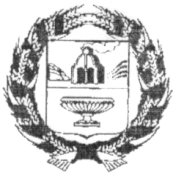 СОБРАНИЕ ДЕПУТАТОВ НОВОДРАЧЕНИНСКОГО СЕЛЬСОВЕТАЗАРИНСКОГО   РАЙОНА   АЛТАЙСКОГО КРАЯР Е Ш Е Н И Е27.07.2018								                                   № 55с.НоводрачениноВ соответствии с Федеральным законом от 02.03.2007 № 25-ФЗ «О муниципальной службе в Российской Федерации», законом Алтайского края от 07.12.2007 № 134-ЗС «О муниципальной службе в Алтайском крае», Уставом муниципального образования Новодраченинский сельсовет Заринского района Алтайского края   Собрание   депутатов Новодраченинского сельсоветаРЕШИЛО:1.Внести в Положение о порядке назначения, индексации и выплаты пенсии за выслугу лет лицам, замещавшим должности муниципальной службы муниципального образования Новодраченинский сельсовет Заринского района Алтайского края, утвержденное решением Собрания депутатов Новодраченинского сельсовета от 23.12.2016 № 21 следующие изменения:-  Пункт 2.2 изложить в следующей редакции:«Размер среднемесячного денежного содержания, исходя из которого исчисляется размер пенсии за выслугу лет, составляет 0,5 должностного оклада по замещавшейся лицом, которому назначается пенсия за выслугу лет, должности муниципальной службы (с учётом районного коэффициента, установленного законодательством Российской Федерации). Пенсия за выслугу лет составляет 20 процентов от размера среднемесячного денежного содержания, из которого исчисляется пенсия за выслугу лет. Размер пенсии за выслугу лет увеличивается на 1 процент от среднемесячного содержания, из которого исчисляется пенсия за выслугу лет, за каждый полный год сверх стажа, определённого согласно Федеральному закону от 15.12.2001 №166 «О государственном пенсионном обеспечении в Российской Федерации», лицам, которым пенсия за выслугу лет назначена до 01.01.2017 года, за каждый полный год муниципального стажа свыше 15 лет. При этом общая сумма пенсии не может превышать 25 процентов денежного содержания, исходя из которого исчисляется размер пенсии за выслугу лет.Перерасчёт пенсии за выслугу лет лицам, которым она назначена до вступления в силу настоящих изменений, производится комиссией по назначению пенсии муниципальным служащим Администрации района без подачи заявления о перерасчёте лицом, получающим пенсию за выслугу лет.В случае повышения размеров должностных окладов производится индексация пенсии за выслугу лет. Индексация производится структурным подразделением Администрации района, осуществляющим начисление и выплату пенсии за выслугу лет».   		2. Настоящее решение обнародовать на информационном стенде администрации сельсовета и на официальном сайте в сети Интернет. 	3.Настоящее решение вступает в силу с 1 августа 2018 года.            4. Контроль за исполнением настоящего решения возложить на постоянную комиссию по бюджету, налоговой и кредитной политике Собрания депутатов Новодраченинского сельсовета. Глава сельсовета                                                                                             А.Е.ГавшинО внесении изменений в  Положение о порядке назначения, индексации и выплаты пенсии за выслугу лет лицам, замещавшим должности муниципальной службы муниципального образования Новодраченинский сельсовет Заринского района Алтайского края, утвержденное решением Собрания депутатов Новодраченинского сельсовета от 23.12.2016 № 21